Groep 3, Veilig leren lezen nieuw, kern startEenvoudig:	-  makkelijkIngewikkeld:	- moeilijk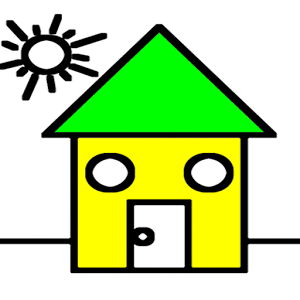 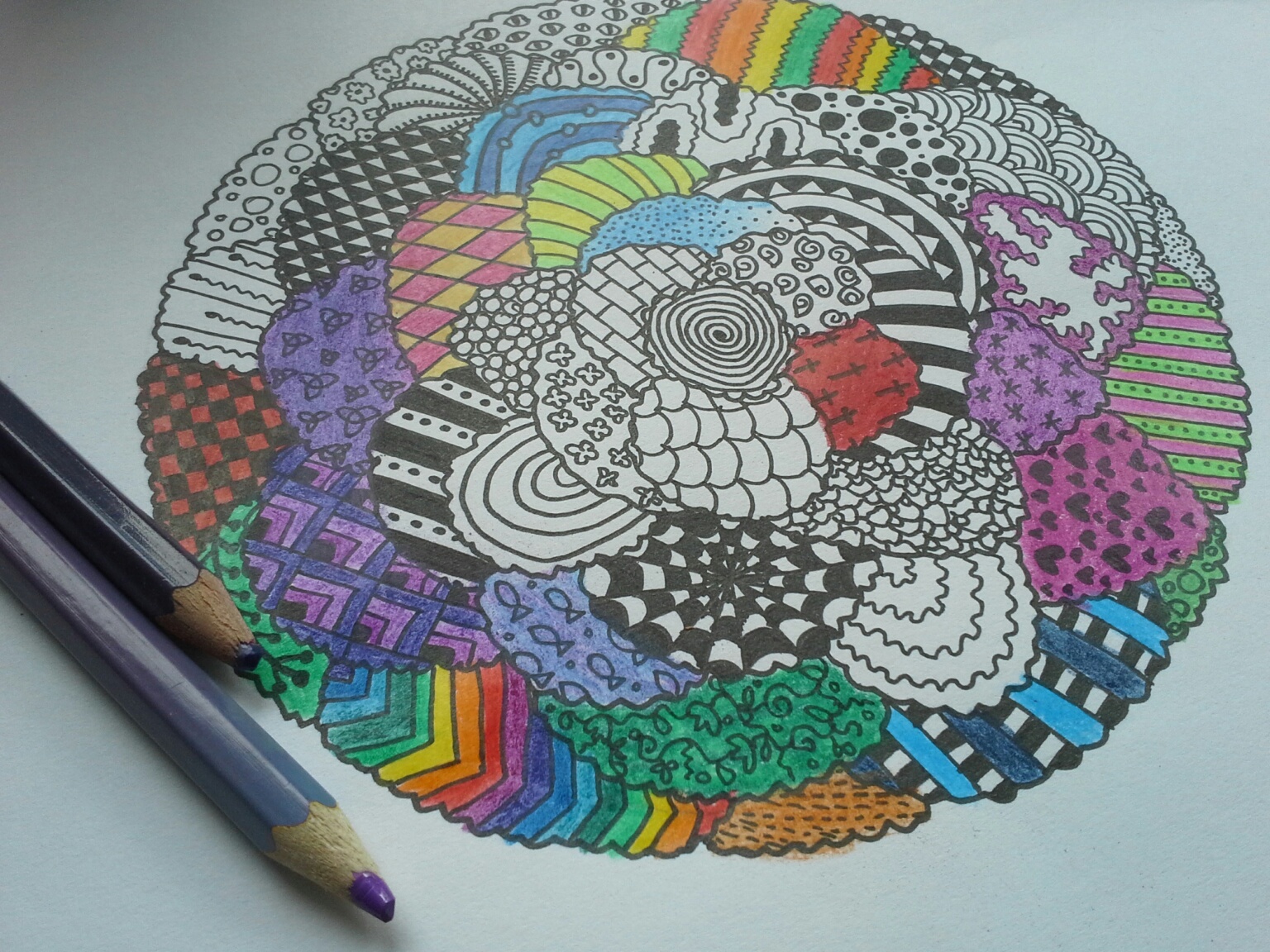 